Publicado en Madrid el 29/11/2022 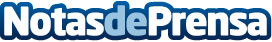 Los 10 destinos más buscados en Google por los españoles, según nuevo estudio de PlanytsLos 10 destinos más buscados en Google por los españoles, según nuevo estudio de PlanytsDatos de contacto:Manuel Aguilar643825776Nota de prensa publicada en: https://www.notasdeprensa.es/los-10-destinos-mas-buscados-en-google-por-los Categorias: Internacional Nacional Viaje Sociedad Entretenimiento Turismo http://www.notasdeprensa.es